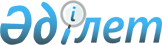 Об установлении публичного сервитута на земельные участкиПостановление акимата города Костаная Костанайской области от 31 марта 2023 года № 539
      В соответствии со статьей 18, пунктом 4 статьи 69 Земельного кодекса Республики Казахстан, статьей 31 Закона Республики Казахстан "О местном государственном управлении и самоуправлении в Республике Казахстан", на основании землеустроительных проектов, утвержденных приказами государственного учреждения "Отдел земельных отношений акимата города Костаная" № 118, № 119, № 120 от 15 февраля 2023 года акимат города Костаная ПОСТАНОВЛЯЕТ:
      1. Установить государственному учреждению "Отдел жилищно-коммунального хозяйства, пассажирского транспорта и автомобильных дорог акимата города Костаная" публичные сервитуты на земельные участки для строительства сетей освещения, видеонаблюдения, озвучивания и полива в Притобольском парке в городе Костанай и для реконструкции подъездной дороги к международному Аэропорту в город Костанай с Северо-Западной части города, согласно приложению к настоящему постановлению.
      2. Государственному учреждению "Отдел земельных отношений акимата города Костаная" в установленном законодательством Республики Казахстан порядке обеспечить:
      1) направление настоящего постановления на официальное опубликование в эталонном контрольном банке нормативных правовых актов Республики Казахстан.
      2) размещение настоящего постановления на интернет-ресурсе акимата города Костаная после его официального опубликования.
      3. Контроль за исполнением настоящего постановления возложить на курирующего заместителя акима города Костаная.
      4. Настоящее постановление вводится в действие по истечении десяти календарных дней после дня его первого официального опубликования. Перечень земельных участков, на которые устанавливаются публичные сервитуты государственному учреждению "Отдел жилищно-коммунального хозяйства, пассажирского транспорта и автомобильных дорог акимата города Костаная"
      1) Строительство сетей освещения, видеонаблюдения, озвучивания и полива в Притобольском парке в городе Костанай по адресу: город Костанай, Притобольский парк, общей площадью 0,6578 гектар;
      2) Реконструкция подъездной дороги к международному Аэропорту в город Костанай с Северо-Западной части города по адресу: город Костанай, общей площадью 1,6397 гектар;
      3) Строительство сетей освещения, видеонаблюдения, озвучивания и полива в Притобольском парке в городе Костанай по адресу: город Костанай, Притобольский парк, общей площадью 0,1285 гектар.
					© 2012. РГП на ПХВ «Институт законодательства и правовой информации Республики Казахстан» Министерства юстиции Республики Казахстан
				
      Аким 

М. Жундубаев
Приложениек постановлению акиматаот 31 марта 2023 года№ 539